ОХРАНА, РАЗВИТИЕ ОСТАТОЧНОГО ЗРЕНИЯ И ЗРИТЕЛЬНОГО ВОСПИЯТИЯ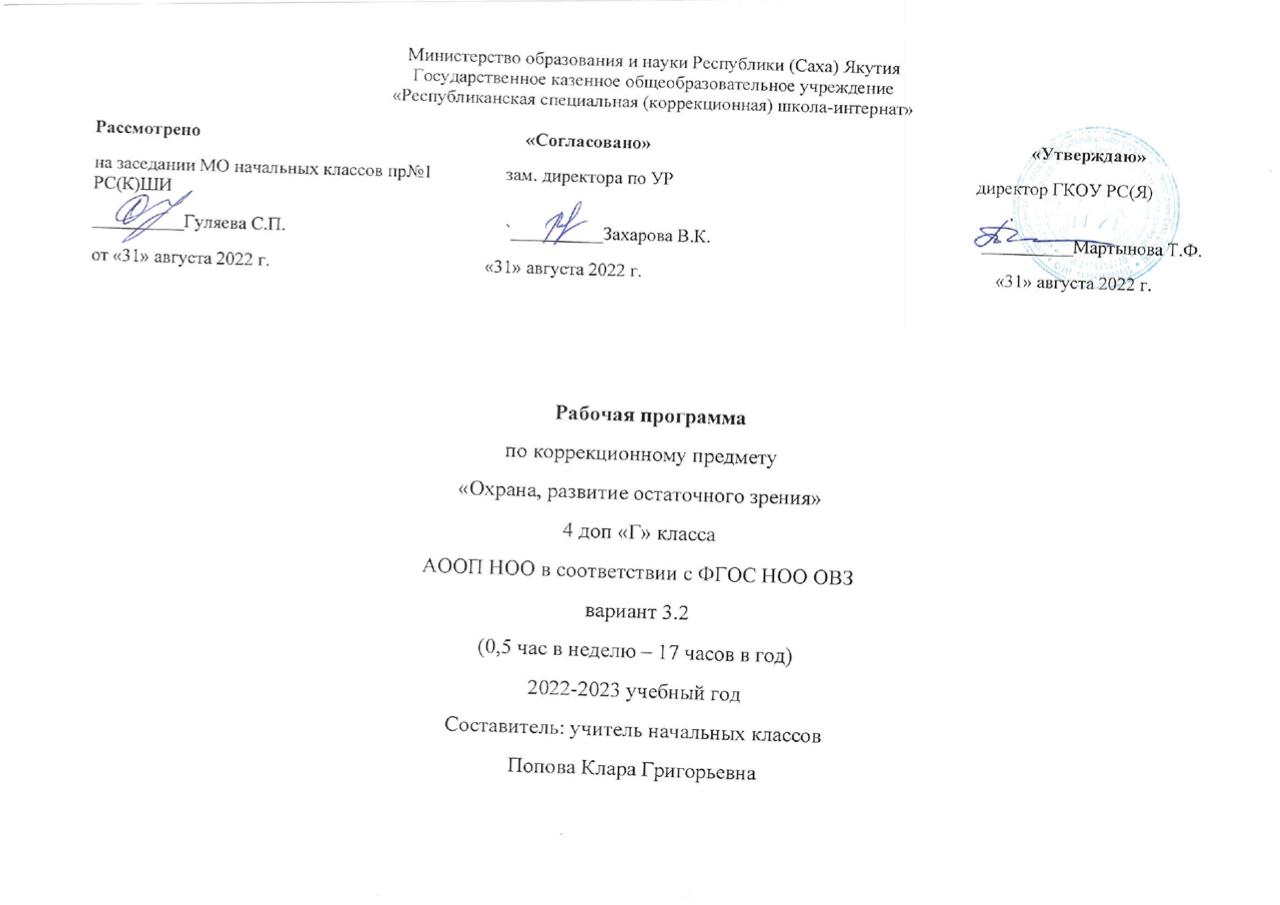 ПОЯСНИТЕЛЬНАЯ  ЗАПИСКАОснова рабочей программы:     Рабочая программа разработана на основе Федерального государственного стандарта начального общего образования для детей с ограниченными возможностями здоровья, утвержденного приказом Министерства образования и науки Российской Федерации от «19» декабря 2014 г. № 1598, и Примерной Программы по предмету Охрана, развитие остаточного зрения и зрительного восприятия, а также АООП  обучающихся с нарушением зрения (вариант 3.2), утвержденной на совещании МО начальных классов ГКОУ РКСШИ 27. 08.2021 г. протокол № 1.Описание ценностных ориентиров содержания учебного предмета.Формирование общих учебных умений, обобщенных способов действий выступает основой реализации ценностных ориентиров общего образования в единстве процессов обучения и воспитания, познавательного и личностного развития обучающихся, обеспечивает высокую эффективность решения жизненных задачи возможность саморазвития слепых обучающихся.Ценностными ориентирами начального образования выступают:•формирование основ гражданской идентичности личности на основе:— чувства сопричастности и гордости за свою Родину, народ и историю, осознания ответственности человека за благосостояние общества;— восприятия мира как единого и целостного при разнообразии культур, национальностей, религий;-уважения истории и культуры каждого народа;•формирование психологических условий развития общения, сотрудничества на основе: — доброжелательности, доверия и внимания к людям, готовности к сотрудничеству и дружбе, оказанию помощи тем, кто в ней нуждается;— уважения к окружающим — умения слушать и слышать партнѐра, признавать право каждого на собственное мнение и принимать решения с учѐтом позиций всех участников; - владения способами коммуникативной деятельности в условиях зрительной депривации;•развитие ценностносмысловой сферы личности на основе общечеловеческих принципов нравственности и гуманизма:— принятия и уважения ценностей семьи и образовательного учреждения, коллектива и общества и стремления следовать им;- ориентации в нравственном содержании и смысле как собственных поступков, так и поступков окружающих людей, развития этических чувств (стыда, вины, совести) как регуляторов морального поведения;- принятия позиции активности, самостоятельности и независимости в доступных для освоения и осуществления видов и способов деятельности;- формирования эстетических чувств и чувства прекрасного через знакомство с национальной, отечественной и мировой художественной культурой;•развитие умения учиться как первого шага к самообразованию и самовоспитанию, а именно:- развитие широких познавательных интересов, инициативы и любознательности, мотивов познания и творчества;- формирование умения учиться и способности к организации своей деятельности (планированию, контролю, оценке);- развитие чувственной основы познания, формирование компенсаторных способов учебной деятельности;•развитие самостоятельности, инициативы и ответственности личности как условия еѐ самоактуализации:- формирование самоуважения и эмоциональноположительного отношения к себе, готовности открыто выражать и отстаивать свою позицию, критичности к своим поступкам и умения адекватно их оценивать;- развитие готовности к самостоятельным поступкам и действиям, ответственности за их результаты;- формирование целеустремлѐнности и настойчивости в достижении целей, готовности к преодолению трудностей, жизненного оптимизма;- формирование умения противостоять действиям и влияниям, представляющим угрозу жизни, здоровью, безопасности личности и общества, в пределах своих возможностей, в частности проявлять избирательность к информации, уважать частную жизнь и результаты труда других людей.Планируемые результатыСистема оценки достижения планируемых результатов освоения АООП НОО предполагает комплексный подход к оценке результатов образования, позволяющий вести оценку достижения учащимися всех трех групп результатов образования: личностных, метапредметных и предметных.В соответствии со Стандартом основное содержание оценки личностных результатов освоения слабовидящими АООП НОО строится вокруг оценки: степени овладения навыками коммуникации; уровня формирования (с помощью рационального использования нарушенного зрения) адекватной осмысленной картины мира, ее временно-пространственной организации; уровня развития способности к осмыслению социального окружения, своего места в нем, принятия соответствующих возрасту ценностей и социальных ролей; степени принятия и освоения социальной роли ученика; уровня сформированности внутренней позиции обучающегося; уровня сформированности основ гражданской идентичности; уровня развития способности к пониманию и сопереживанию чувствам других людей; уровня сформированности мотивации учебной деятельности; уровня сформированности эстетических потребностей, ценностей и чувств; уровня развития этических чувств; уровня развития навыков сотрудничества со взрослыми и сверстниками в разных социальных ситуациях; уровня сформированности адекватной самооценки; уровня сформированности установки на безопасный, здоровый образ жизни; уровня развития мотивации к творческому труду; уровня развития социально-бытовых умений, обеспечивающих социально-бытовую независимость.Личностные результаты выпускников на ступени начального общего образования в полном соответствии с требованиями Стандарта не подлежат итоговой оценке, т.к. оценка личностных результатов учащихся отражает эффективность воспитательной и образовательной деятельности школы.Однако текущая (выборочная) оценка личностных результатов осуществляется1) в ходе внешних неперсонифицированных мониторинговых исследований специалистами, не работающими в школе и обладающими необходимой компетенцией в сфере психолого-педагогической диагностики развития личности2) в рамках системы внутренней оценки (ограниченная оценка сформированности отдельных личностных результатов):— оценка личностного прогресса в форме портфеля достижений (или других форм накопительной оценки, используемых в образовательном учреждении);— оценка знания моральных норм и сформированности морально-этических суждений о поступках и действиях людей (по ответам на задания по русскому языку, литературному чтению, окружающему миру, основам духовно-нравственной культуры);— психологическая диагностика (проводится по запросу родителей или педагогов и администрации при согласии родителей).Внутренняя оценка1. Оценка личностного прогресса. Она проводится по контекстной информации – интерпретации результатов педагогических измерений на основе портфеля достижений. Педагог может отследить, как меняются, развиваются интересы ребёнка, его мотивация, уровень самостоятельности, и ряд других личностных действий. Главный критерий личностного развития – наличие положительной тенденции развития.2. Оценка знания моральных норм и сформированности морально-этических суждений о поступках и действиях людей является также накопительной.Оценка метапредметных результатов предполагает оценку универсальных учебных действий учащихся (регулятивных, коммуникативных, познавательных), т. е. таких умственных действий обучающихся, которые направлены на анализ своей познавательной деятельности и управление ею.К ним относятся: умения учиться, межпредметными знаниями, способами решения проблем творческого и поискового характера; способность обучающегося решать учебные и жизненные задачи и готовности к продолжению образования на следующей ступени; умение планировать, контролировать и оценивать учебные действия в соответствии с поставленной задачей и условиями ее реализации; умение понимать причины успеха/неуспеха учебной деятельности; освоение начальных формам познавательной и личностной рефлексии, использование речевых средств и средств информационных и коммуникационных технологий для решения коммуникативных и познавательных задач, овладения логическими действиями; умение вести диалог, признавать возможность существования различных точек зрения, аргументировать свою точку зрения и оценку событий; умение определять общую цель и пути ее достижения; умение договариваться о распределении функций и ролей в совместной деятельности и выстраивать свое поведение в соответствии с существующими договоренностями; умение сотрудничать с педагогом и сверстниками при решении учебных проблем, принимать на себя ответственность за результаты своих действий; овладение начальными сведениями о сущности и особенностях объектов, процессов и явлений действительности (природных, социальных, культурных, технических и др.) в соответствии с содержанием конкретного учебного предмета, коррекционного курса; овладение базовыми предметными и межпредметными понятиями, отражающими существенные связи и отношения между объектами и процессами; умение работать в материальной и информационной среде ОО в соответствии с содержанием конкретного учебного предмета, коррекционного курсаОсновным объектом оценки метапредметных результатов освоения обучающимися АООП НОО служит уровень сформированности таких метапредметных действий как:-речевые, среди которых особое место занимают навыки осознанного чтения и работы с информацией;-коммуникативные, необходимые для учебного сотрудничества с педагогом и сверстниками (в том числе и с нормально развивающимися).Достижение метапредметных результатов обеспечивается за счёт основных компонентов образовательного процесса — учебных предметов, коррекционных курсов представленных в обязательной части учебного плана.Слепые обучающиеся осознают значимость остаточного зрения в жизнедеятельности человека для своего дальнейшего развития и успешного обучения.У обучающихся будет формироваться потребность и умение использовать остаточное зрение как дополнительный канал получения информации в разных видах учебной деятельности, в удовлетворении коммуникативной потребности.Слепые обучающиеся получат возможность познакомиться с ролью зрения в жизни человека, освоить знания и приёмы его охраны и поддержания.Обучающиеся в соответствии со своими зрительными возможностями овладеют опытом сличения, идентификации, локализации в процессе зрительного отражения. У них повысятся остаточные зрительные функции.Слепым обучающимся будет доступно формирование зрительных образов о предметах и объектах ближайшего окружения жизнедеятельности, в том числе учебной деятельности. Обучающиеся научатся самостоятельно узнавать основные цвета, геометрические фигуры, ориентироваться в цвете, величине и структуре знакомых предметов в условиях их кратковременного зрительного отражения.Слепые обучающиеся овладеют опытом использования остаточного зрения как дополнительного канала получения информации в познавательной деятельности, пространственной ориентировке, коммуникативной деятельности, в регуляции и контроле практических действий.Слепой обучающийся научится:Охрана зрения и стабилизация зрительных функций: оптимально использовать остаточное зрение в жизнедеятельности, в том числе в учебной деятельности; знать и понимать разнообразие средств профилактики зрительного утомления, использовать актуальные для своего зрения, не имеющие противопоказания; выполнять упражнения для снятия зрительного утомления; соблюдать гигиену глаз и гигиенические требования к оптическим средствам коррекции; использовать тифлотехнические средства получения точной зрительной информации.Развитие регулирующей и контролирующей роли зрения: выполнять простые содружественные движения глаз и рук; использовать предметы окружения, в том числе учебные при выполнении предметно-практических действий; выполнять простые графические действия: раскрашивать, штриховать, обводить по контуру и др. использовать остаточное зрение при овладении плоским письмом; ориентироваться на любом листе бумаги (находить вверх, низ, середину листа, нужную клетку и линейку); выполнять конструирование по замыслу и зарисовывать результат.Развитие ориентировочно-поисковой роли зрения: оценивать взаиморасположение предметов в пространстве, узнавать положение предмета в пространстве; при выполнении заданий составлять простой, схемы, таблицы, диаграммы; уметь видеть зависимость изменения характеристики предмета от изменения пространственных отношений между частями; использовать зрение в преодолении препятствий в окружающей предметно-пространственной среде; понимать возможности своего зрения в получении информации в познавательной деятельности, пространственной ориентировке, коммуникативной деятельности.Развитие информационно-познавательной роли зрения: узнавать и называть цвета спектра, описывать цвета предметов находящихся на расстоянии; узнавать с помощью зрения геометрические фигуры простой формы (круг, квадрат, треугольник, прямоугольник, овал, шар, куб, цилиндр), контуры, силуэты изображений окружающих предметов, простые пространственные отношения; конструировать предмет из знакомых геометрических фигур, составлять целое из частей предметного изображения; узнавать, соотносить, локализовывать ранее усвоенные формы в новом пространственном положении; определять величины предметов и соотношения величины, опираясь на единицы измерения; понимать характер картины, осуществляя ее анализ и делая правильные выводы, воспринимать и моделировать позы, движения тела, конечностей, головы, оценивать эмоциональное состояние людей, знать части суток, времена года, режим дня обучающегося; понимать объективность природы времени; узнавать и называть в процессе зрительного восприятия предметы и объекты, понимать предметно-пространственные отношения; причинно-следственные связи.Содержание тем учебного курсаI. Охрана зрения и стабилизация зрительных функций.Зрение и его роль в жизни человека. Зрительная работоспособность. Зрительное утомление. Профилактика зрительного утомления и её приёмы. Упражнения для глаз. Физкультура и зрение. Гигиенические требования к оптическим средствам. Тифлотехнические средства поддержания и улучшения остаточного зрения..II. Развитие ориентировочно-поисковой роли зрения.Ориентировка на листе клетчатой бумаги. Выполнение простых графических диктантов (до 4-6 команд). Обведение по внешнему и внутреннему контуру. Составление орнаментов из геометрических фигур и выкладывание из мозаики. Размещение предмета в заданной точке. Использование клетки как меры измерения. Знакомство с прямой линией, расположенной в разном положении (горизонтальная, вертикальная, наклонная) и их сочетаниями. Выполнение различных видов штриховок. Нахождение в задания закономерности и продолжение их по аналогии. Зарисовка, конструирование, вырезание геометрических фигур. Выполнение графических работ по готовому образцу и зрительной памяти. Расширение представлений о геометрических фигурах, замкнутых и незамкнутых линиях. Составление предметов из контуров известных геометрических фигур. Сравнение, выражение в слове результата наблюдения, обоснование своего варианта. Конструирование из геометрических фигур по замыслу и зарисовка результата. Понятие о симметрии предмета. Расположение предметов в ряд по горизонтали и вертикали на одной линии, сообразуясь с высотой предмета, определяя большие и маленькие строки. Работа с крупной мозаикой.III. Развитие ориентировочно-поисковой роли зренияФормирование умения копировать объекты. Формировать умение классифицировать письменные буквы алфавита – строчных и заглавных – по равным основаниям: по количеству элементов, по открытости – закрытости букв. Формировать умение искать ошибки и их исправлять. Отыскивание чисел в таблицах. Кроссворды. Заполнение таблиц с использованием шифра. Лабиринты. Развитие зрительной дифференцировки расстояния между предметами. Зрительная дифференцировка расстояния между предметами (3 предметов). Описание предметов в пространственном положении по зрительной памяти. Использование в речи пространственной терминологии. Восприятие пространственных отношений между частями одного предмета, умение видеть зависимость изменения характеристики предмета от изменения пространственных отношений между частями.Зрительная оценка пространственных отношений между предметами, оценка положения одного предмета относительно других, отражение этих отношений в практической деятельности. Развитие умения использовать технические средства для рассматривания мелких объектов на иллюстрациях. Формирование зрительных способов выделения пространственного расположения предмета в группе предметов, определение изменения его местоположения. Формирование представлений о протяженности пространства, о расстоянии между предметами в процессе передвижения. Упражнение в узнавании предметов на большом расстоянии. Определение удаленность объектов в большом пространстве в зависимости от насыщенности окраски. Перечисление по памяти предметов наблюдаемых вблизи и вдали.IV. Развитие информационно-познавательной роли зренияСовершенствование умения узнавать предметы в натуральном виде и их изображения (реальное, силуэтное, контурное). Выделение главных отличительных признаков предметов одного вида и рода, узнавание по ним предметов в новых усложненных условиях восприятия и в новых причинно-следственных связях. Совершенствование операций узнавания, локализации из множества, соотнесения, сравнения. Закрепление представлений о цвете. Совершенствование навыков различения оттенков цветов. Формирование умения создавать цветовые узоры. Совершенствование способности различать цветов при увеличении поля восприятия и расстояния между цветными объектами. Целостное прослеживание контуров предметов сложной формы. Составление сложной конфигурации из простых форм. Локализация заданных форм из множества других, определения формы предмета или его частей. Формирование умения узнавания геометрических фигур в разных положениях по основным признакам, несмотря на варьирование несущественных. Сравнение предлагаемых изображений с эталонами. Поиск определенных фигур, предметов расположенных на зашумленном контуре (до 5-и фигур). Узнавание, локализация, соотнесение ранее усвоенных форм, если объект восприятия предлагается в новом пространственном положении. Сравнение величины предметов по переменным параметрам. Конструирование по представлению, опираясь на образы зрительной памяти. Использование сформированных представления для более точного отображения свойств предмета. Выделение на предметных изображениях схематические изображения (не готовые изображения, а мелкие детали, включенные в изображения). Рассматривание сюжетной картины по плану. Понимание характера картины: изображения знакомых предметов, ситуации, обстановки, действий, выполняемых персонажами. Описание действий персонажей, изображенных на картине, выделение основных признаков и установление коротких функциональных связей. Выделение главного и называние картины. Использование явлений природы, изображенных на картине для ориентировки во времени. Узнавание и воспроизведение эмоции и позы человека по схеме. Понимание позы человека и ее истолкование как «застывшего момента» в зависимости от того предмета, с которым действует изображенный на картине человек.Место коррекционно-развивающего предмета  в учебном плане Рабочая программа по «Охрана, развитие остаточного зрения и зрительного восприятия» предусматривает в 4 доп классе - 17 часов за год (0, 5 час в неделю) согласно Учебному плану ГКОУ РСКШИ на 2021-2022 учебный год.КАЛЕНДАРНО-ТЕМАТИЧЕСКОЕ ПЛАНИРОВАНИЕ№РазделТема урокаДата планДата Факт1 Развитие зрительно-моторной координации при работе на листе бумаги  Стартовое диагностическое обследование 07.0907.092Продолжение обучению ориентировке на листе бумаги в клетку. 14.0914.093Выполнение графических диктантов 21.0921.094Расширение представлений о геометрических фигурах, замкнутых и незамкнутых линиях. 28.0928.095Знакомство и изображением ромба, трапеции, прямоугольника, овала.05.1005.106Составление предметов из контуров известных геометрических фигур и их штриховка. 12.1012.107Выполнение графических заданий на листе в узкую линейку. 19.1019.108Изображение простых фигур (квадрат, прямоугольник, треугольник, круг).26.1026.109Понятие о симметрии предмета09.1109.1110Расположение предметов в ряд по горизонтали и вертикали на одной линии, сообразуясь с высотой предмета, определяя большие и маленькие строки.16.1116.1111Приучение детей к умению удерживать в поле зрения зрительный стимул во время выполнения задания на зрительно-моторную координацию Сравнение предлагаемых изображений с эталонами.23.1123.1112Знакомство с призмой, пирамидой, параллелепипедом, конусом.30.1130.1113Отыскивание чисел в таблицах Шульте.07.1207.1214Определение закономерностей и заполнение пустых клеток.14.1214.1215Выделение на картинках заданных геометрических фигур 21.1221.1216Активизация зрительно - целостных образов и сенсорных эталонов Узнавание и называние трапеции как четырехугольника, локализация из множества пятиугольников и треугольников.11.0111.0117Знакомство с призмой, пирамидой, параллелепипедом, конусом.18.0118.0118Развитие способности узнавать предметы в контуре, силуэте. Их классификация.25.0125.0119Сравнение предлагаемых изображений с эталонами.01.0201.0220Определение в окружающем (с увеличением расстояния до предмета) светлые и темные тона красного, желтого, зеленого, синего цветов.08.0208.0221Локализация желтого из множества желто-оранжевых цветов, красного из оранжево-красных и фиолетово-красных.15.0215.0222Развитие глубинного зрения, расширение поля зрения Определение удаленности предметов в зависимости от насыщенности окраски (чем дальше, тем темнее).22.0222.0223Прослеживание пути указкой, а затем глазами.01.0301.0324Формирование представлений о протяженности пространства, о расстоянии между предметами в процессе передвижения.15.0315.0325Обучение зрительной оценке пространственных отношений между предметами, оценке положения одного предмета относительно других, 29.0329.0326Использование зрительного восприятия как средства решения логических задач и установления причинно-следственных связей Использование зрительного восприятия как средства решения логических задач и установления причинно-следственных связей 05.0405.0427Возраст и роли в семье: сопоставление понятий и составление схемы: дед-отец; сын-брат; бабушка-мать; дочь-сестра.12.0412.0428Изображение позы на схеме (лежит на боку, на спине, сидит на стуле, на корточках, на полу, ноги вперед, руки на коленях, стоит прямо, на коленях и др.). 19.0419.0429Расположение и моделирование позы на индивидуальном  фланелеграфе.26.0430Знакомство со схемой тела стоящего напротив, спиной, лицом к доске.03.0531Описание действий персонажей, изображенных на картине, выделение основных признаков и установление коротких функциональных связей.10.0532Выделение главного и называние картины. Использование явлений природы, изображенных на картине для ориентировки во времени.16.0533Узнавание и воспроизведение позы человека по схеме. 23.0534Различение эмоционального состояния по схематическим изображениям. Знакомство с эмоциями: интерес, вина.  